Commonwealth of Massachusetts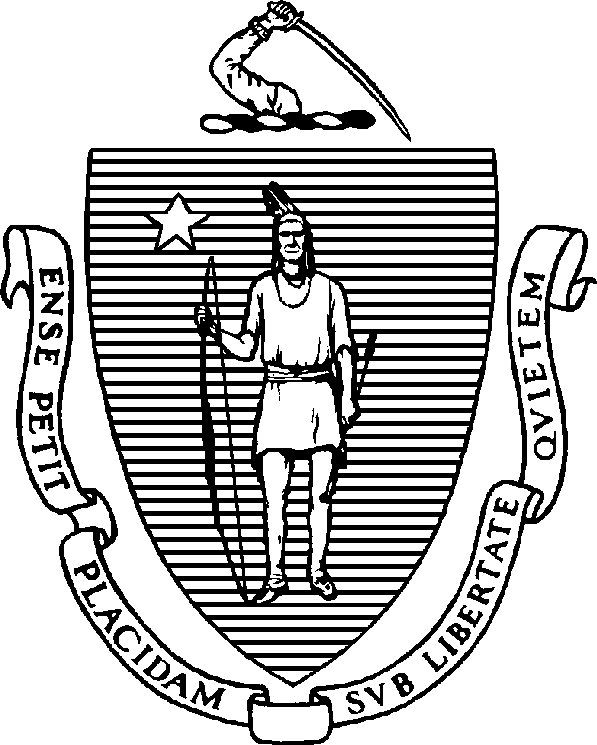 Biwo egzekitif Sante ak Resous imènDepatman Sante piblik250 Washington Street, Boston, MA 02108-4619MAURA T. HEALEYGouvènèKIMBERLEY DRISCOLLLyetnan GouvènèKonnen ki dwa ou genyenBiwo Sèvis Adiksyon nan Alkòl ak Dwòg (Bureau of Substance Addiction Services, BSAS)KATHLEEN E. WALSHSekretèROBERT GOLDSTEIN, MD, PhDKomisyonèTelefòn: 617-624-6000www.mass.gov/dphOu gen anpil dwa ki gen pou wè ak tretman ak swen w ap resevwa yo ki dwe pwoteje nan kad Pwogram ki Akredite epi Apwouve daprè 105 CMR 164.079.Evalyasyon ak Refrerans yo:Aprè yon evalyasyon, yon founisè gendwa detèmine ke kote ou ye a se pa yon bon anivwònman sèvis pou ou, epi founisè a dwe fè yon referans lè sa a pou w ale nan anviwònman sèvis ki bon pou ou an epi li dwe sipòte w pandan pwosesis referans la.Admisyon:Yo pa gen dwa refize aksepte w sèlman akòz derezilta yon tès depistaj pou dwòg oswa pou yon sibstans prensipal ou te itilize;yon medikaman yo te preksri ba w; oswasi ou pa gen yon renouvèlman preskripsyon ki valab kounye a pou youn nan medikaman w ap pran yoRe-admisyon:Yo pa gen dwa refize remèt ou (re-admisyon) nan yon pwogram sèlman akoz youn nan evènman ki annapre yo:ou kite tretman malgre sa medsen an te konesye w;ou rechite pandan ou nan tretman an; oswaou depoze yon plent swa pou pwogram la oswa pou BSAS konsènan nenpòt aspè nan tretman ou.Sèvis kiltirèl:Ou gen dwa pou gen yon entèprèt (yon moun ki pou tradwi pou ou) epi pou w resevwa swen ki apwopriye kiltirèlman.Règlemantasyon BSAS Anliy (sou Entènèt):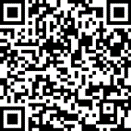 Konnen ki Dwa Ou Genyen Mizajou 03/2024